Фотоотчет «День народного единства»Пусть на нашей земле прекраснойСмеются дети и цветут сады,Не будет тесно людям разных нацийПод мирным небом голубым.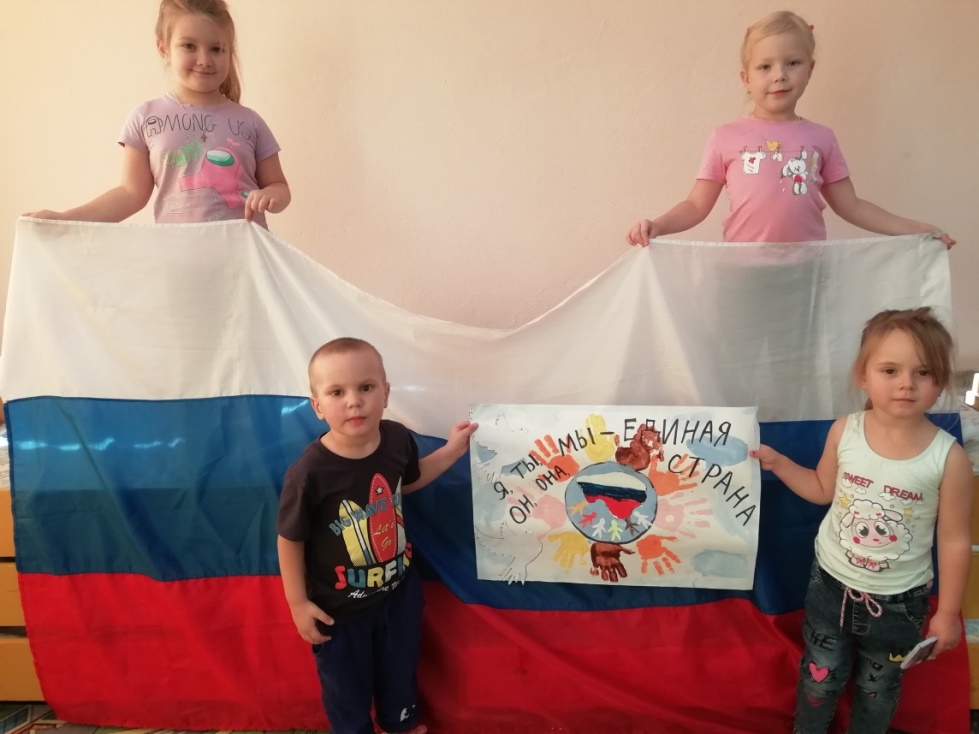 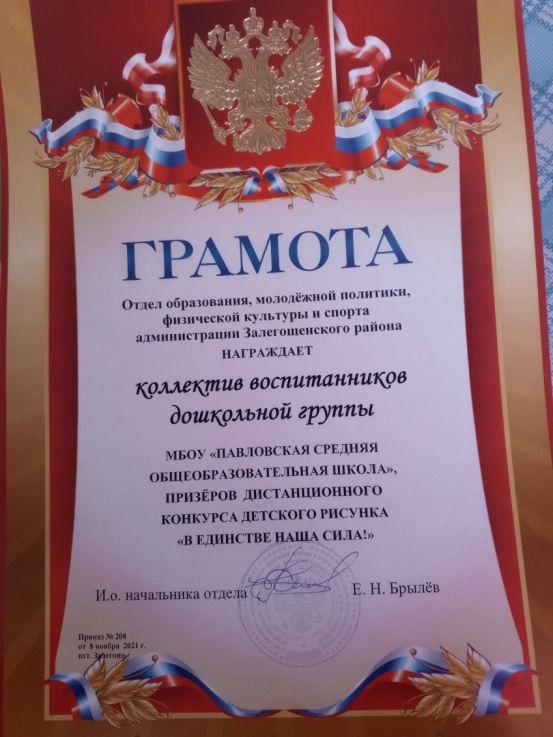 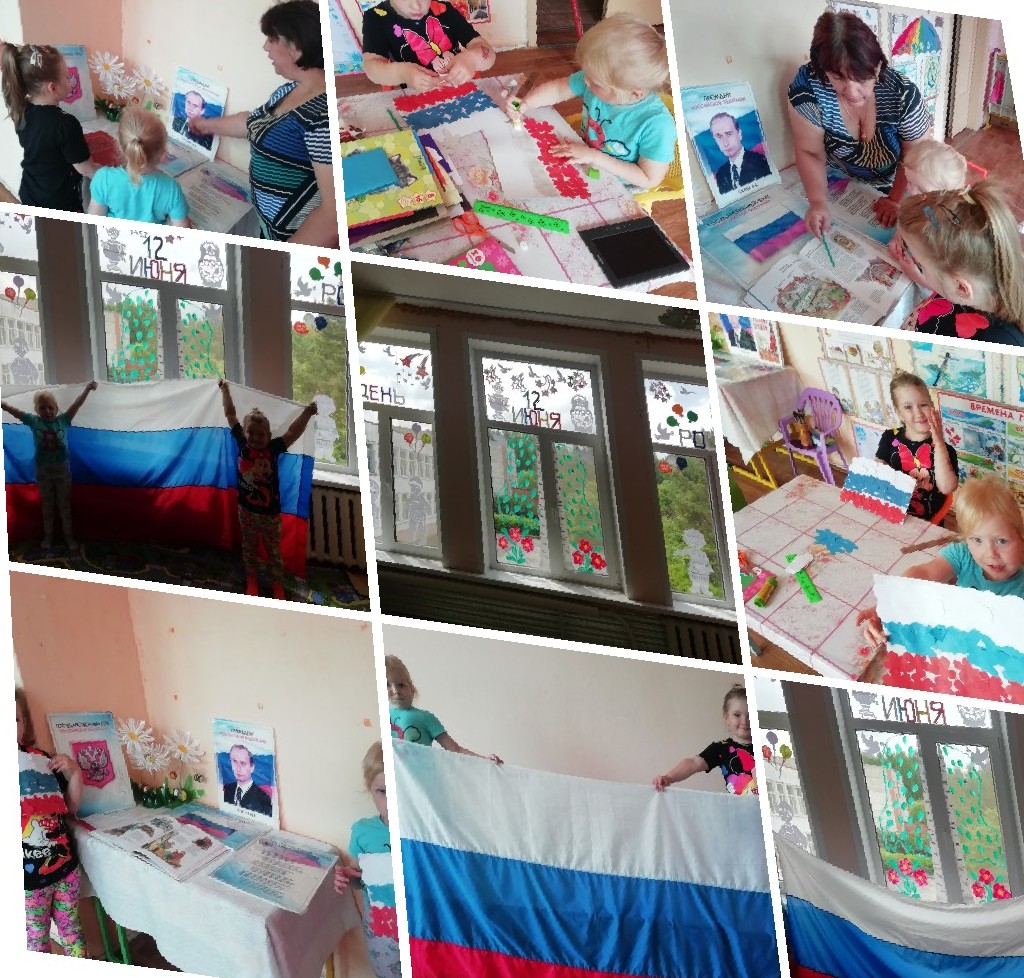 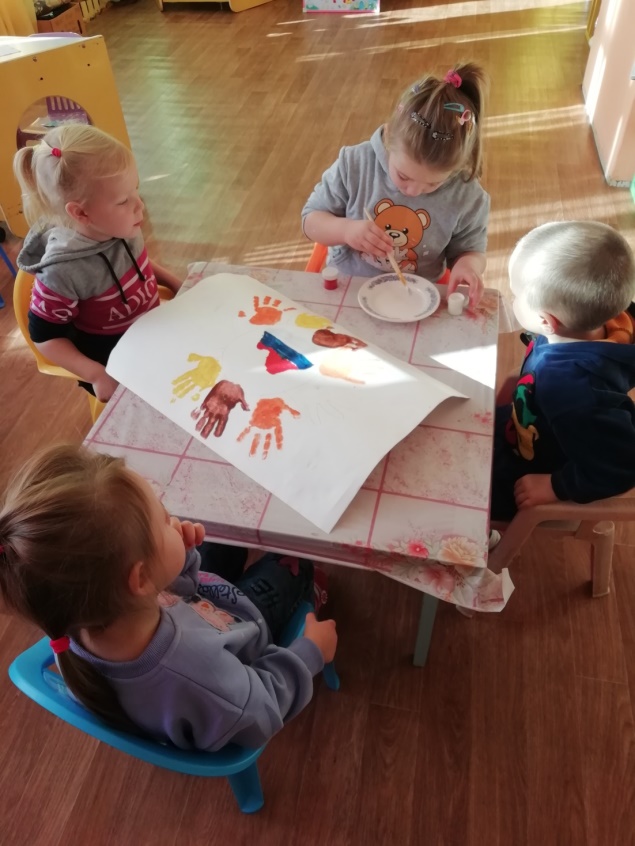 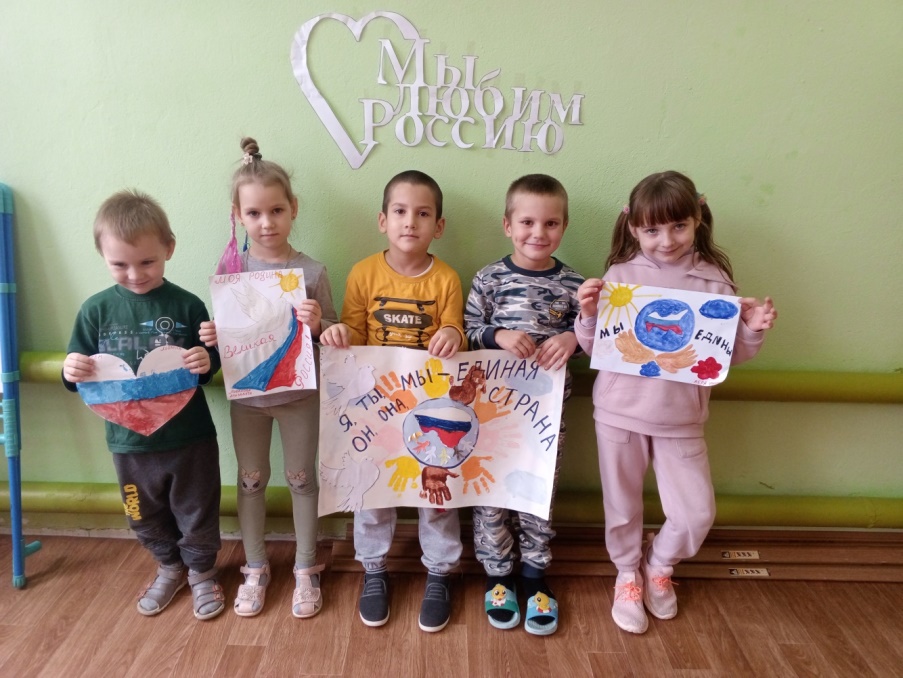 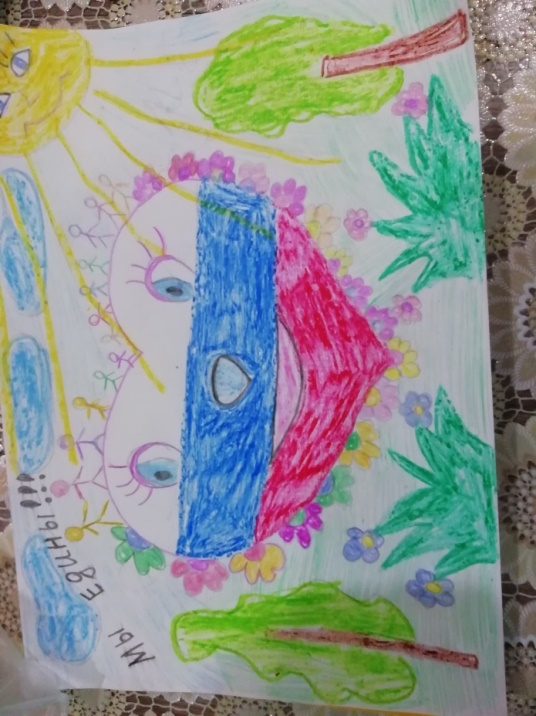 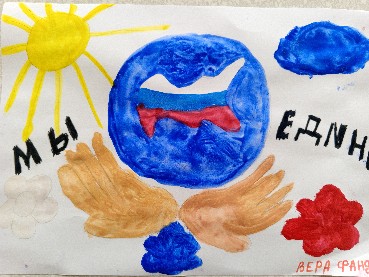 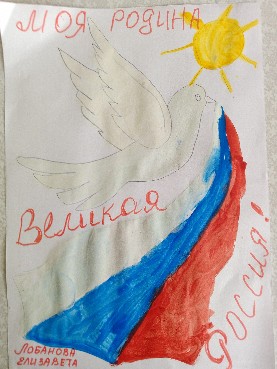 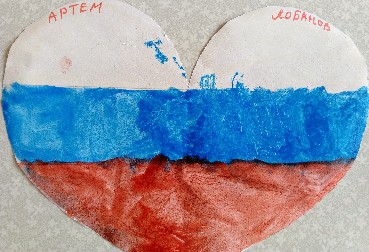 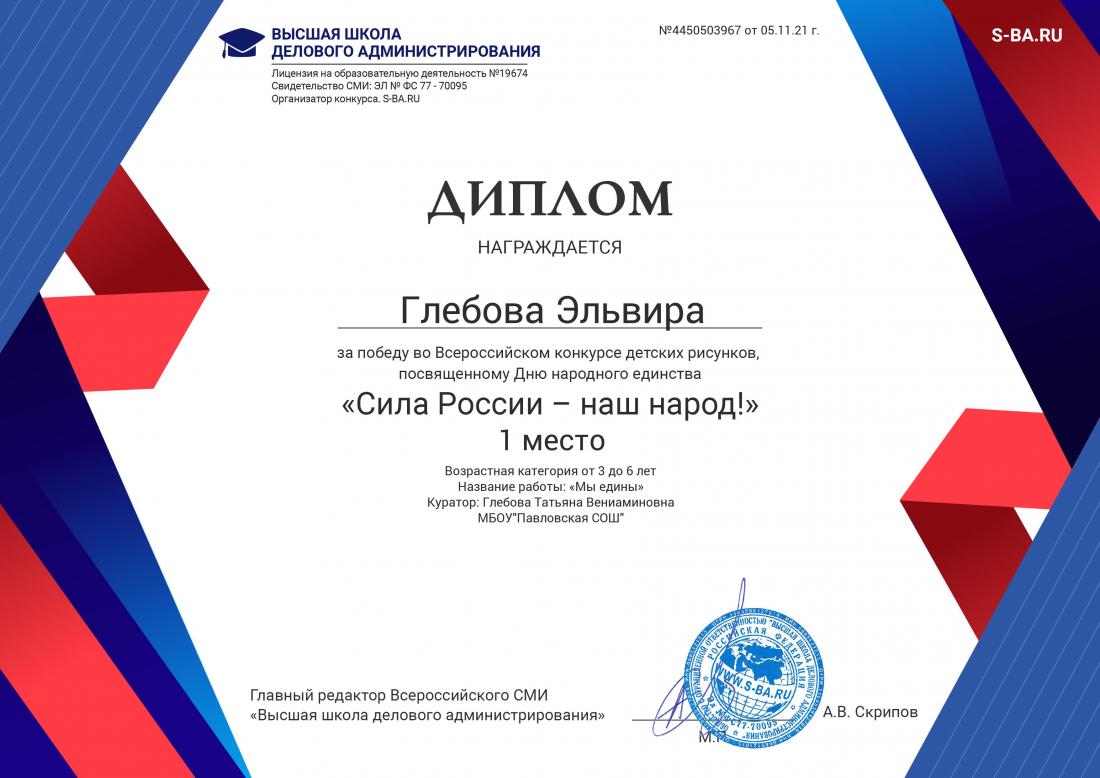 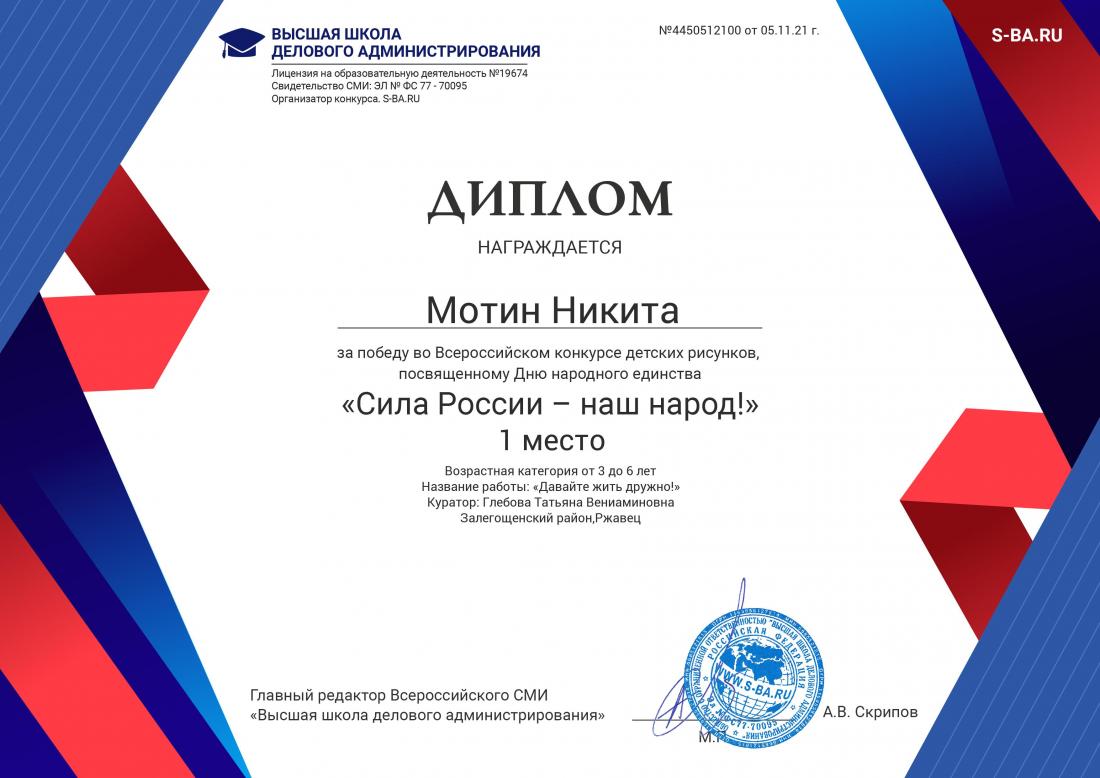 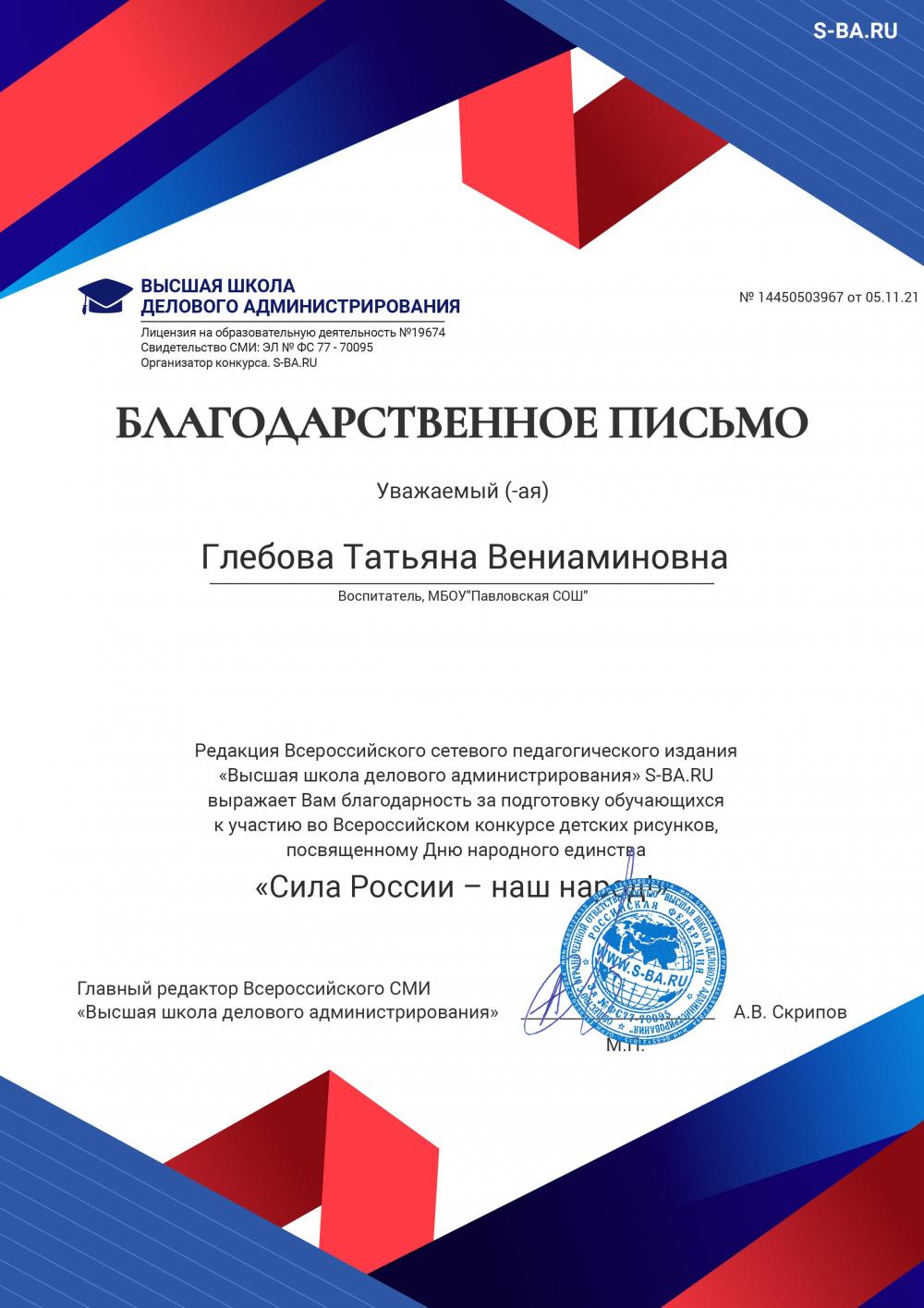 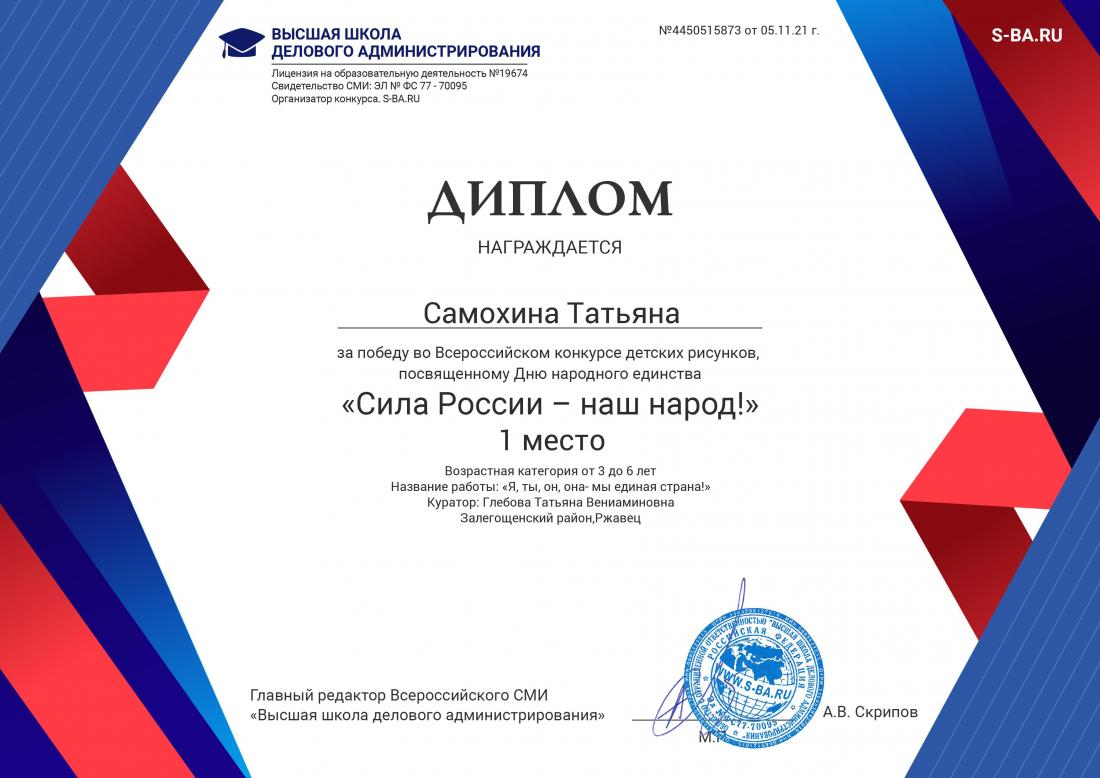 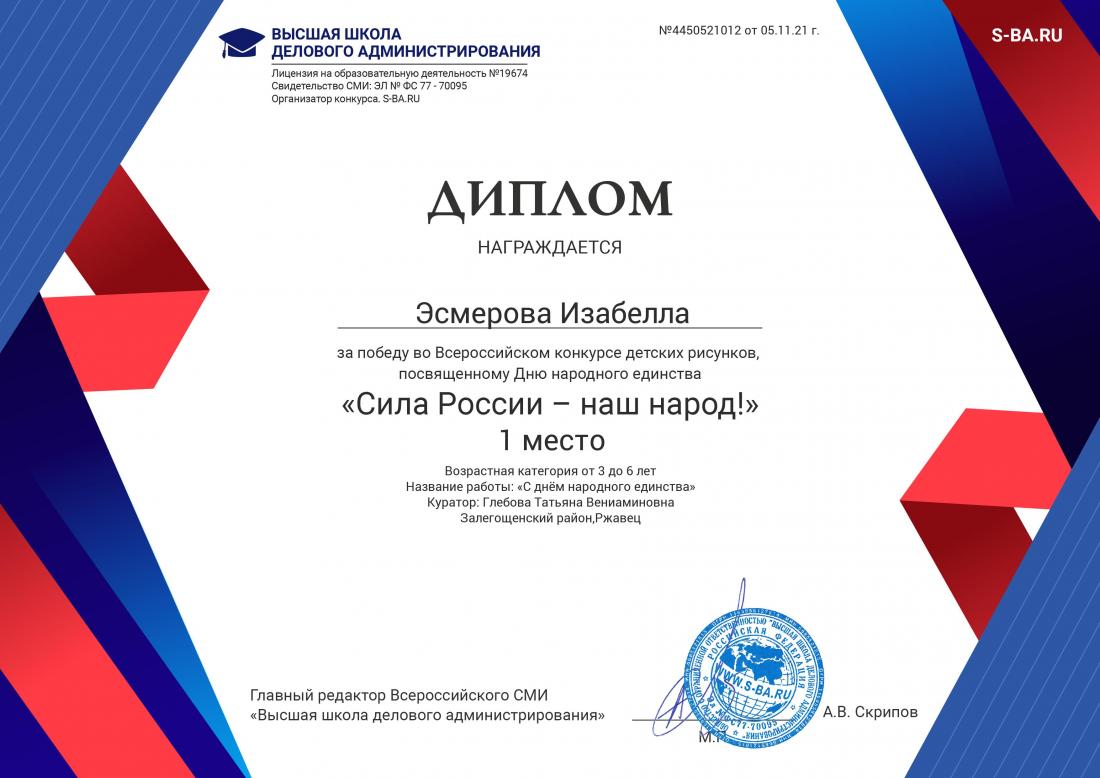 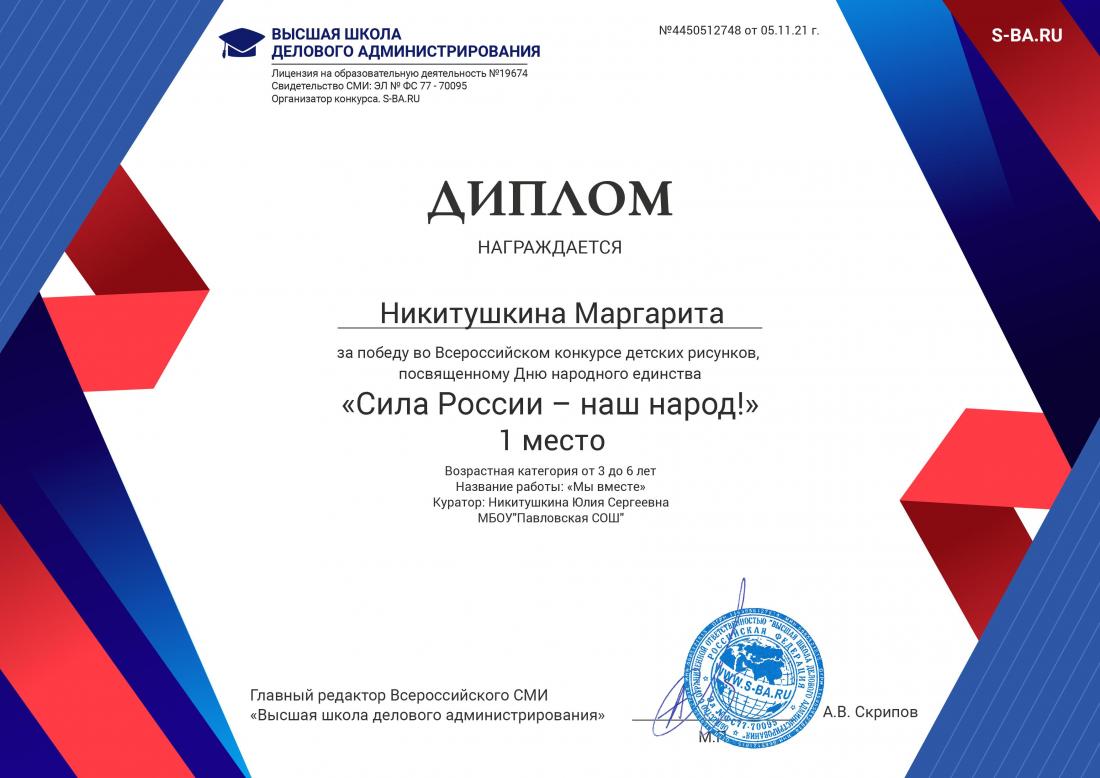 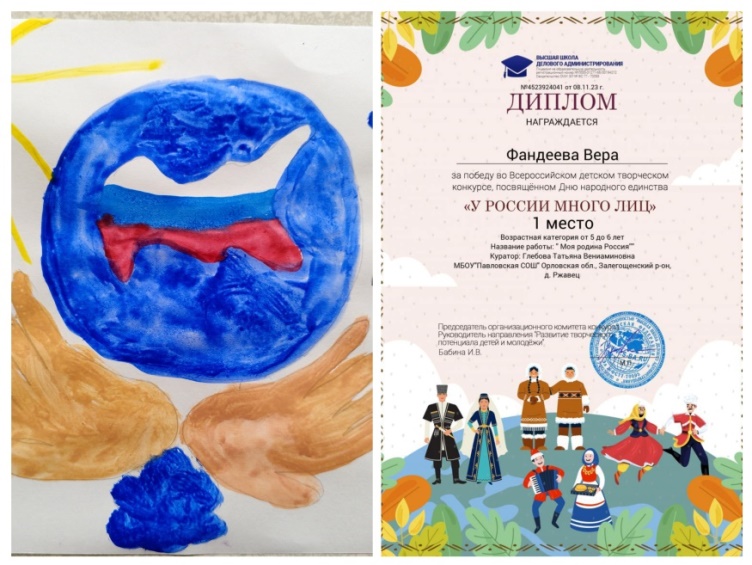 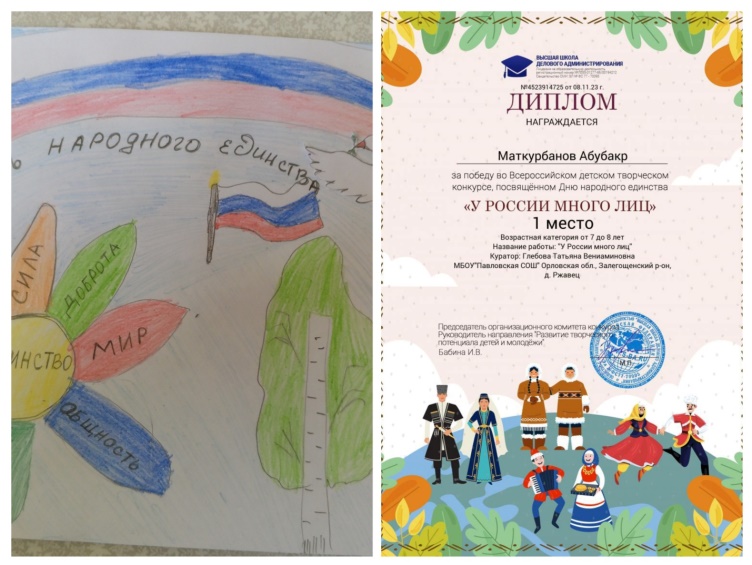 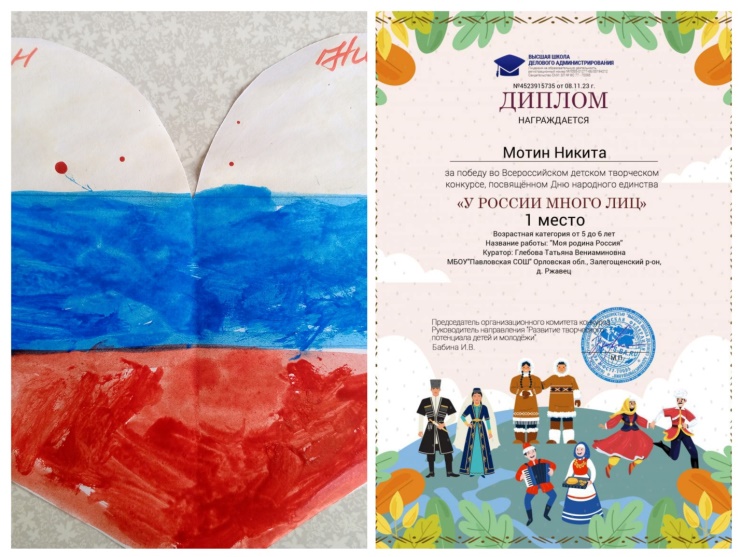 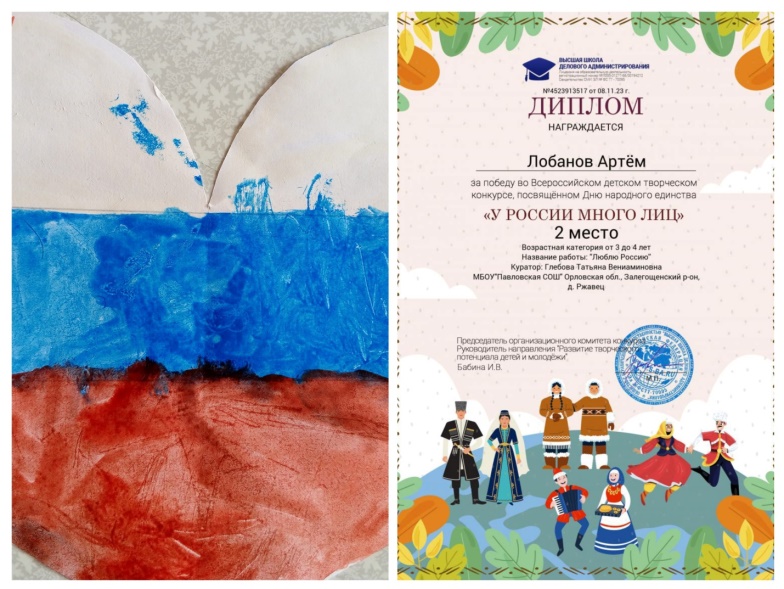 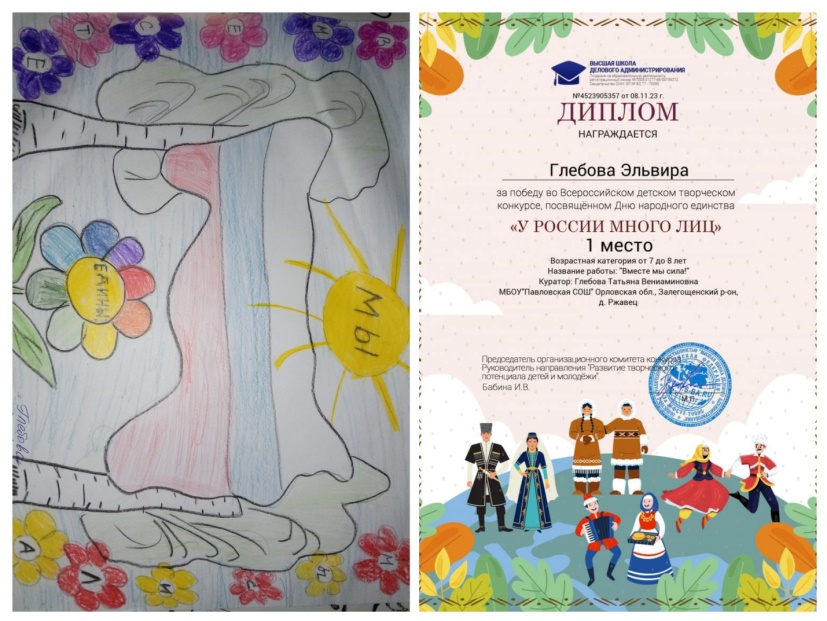 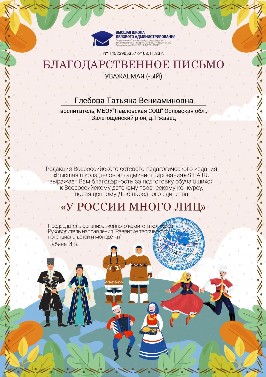 